PERFIL EPIDEMIOLÓGICO DAS INTERNAÇÕES DE CRIANÇAS E ADOLESCENTES POR INSUFICIÊNCIA CARDÍACA NO BRASILEPIDEMIOLOGICAL PROFILE OF HOSPITALIZATIONS OF CHILDREN AND ADOLESCENTS DUE TO HEART FAILURE IN BRAZIL PERFIL EPIDEMIOLÓGICO DE HOSPITALIZACIONES DE NIÑOS Y ADOLESCENTES POR INSUFICIENCIA CARDÍACA EN BRASILLuanna Andrade Jacob Rebelo1 Andressa Franco Moreira1 Ana Paula Jesus Pereira dos Santos1, Tatiane Regina Oliveira Santos1, Nilo Manoel Pereira Vieira Barreto2, Michelli Christina Magalhães Novais3.Acadêmica em Fisioterapia, Centro Universitário Jorge Amado (UNIJORGE), Salvador, Bahia, Brasil.Enfermeiro. Mestre. Doutorando no Programa de Pós-graduação em Processos Interativos dos Órgãos e Sistemas (PPGPIOS), Universidade Federal da Bahia (UFBA), Salvador, Bahia, Brasil.Fisioterapeuta. Mestre. Doutoranda no Programa de Pós-graduação em Processos Interativos dos Órgãos e Sistemas (PPGPIOS), Universidade Federal da Bahia (UFBA). Professora no Centro Universitário Jorge Amado (UNIJORGE), Salvador, Bahia, Brasil.Trabalho realizado no Centro Universitário Jorge Amado (UNIJORGE), Salvador, Bahia, Brasil.Autor responsável pela correspondência:Luanna Andrade Jacob RebeloCentro Universitário Jorge Amado - Av. Luís Viana Filho, 6775, São Marcos, CEP 41680-400. Salvador, Bahia, Brasil. Email: E-mail: jacoblua@icloud.comContribuições individuais de cada autor: Elaboração e delineamento do estudo: Luanna Andrade Jacob Rebelo, Michelli Christina Magalhães Novais;Coleta de dados: Luanna Andrade Jacob Rebelo, Andressa Franco Moreira;Análise e interpretação de dados: Luanna Andrade Jacob Rebelo, Andressa Franco Moreira, Nilo Manoel Pereira Vieira Barreto;Escrita e revisão final do manuscrito: Luanna Andrade Jacob Rebelo, Andressa Franco Moreira, Ana Paula Jesus Pereira dos Santos, Tatiane Regina Oliveira Santos, Nilo Manoel Pereira Vieira Barreto, Michelli Christina Magalhães NovaisConflitos de interesse:Não existem conflitos de interesse.Nome dos autoresAssinatura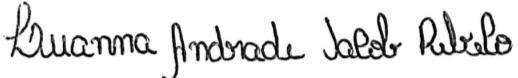 Luanna Andrade Jacob Rebelo ORCID: 0000-0002-1815-7968;Andressa Franco Moreira ORCID: 0000-0001-6013-7007;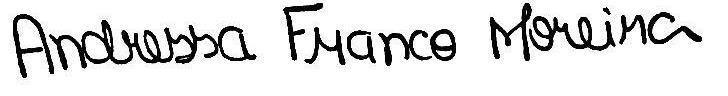 Ana Paula Jesus Pereira dos Santos ORCID: 0000-0002-1360-6461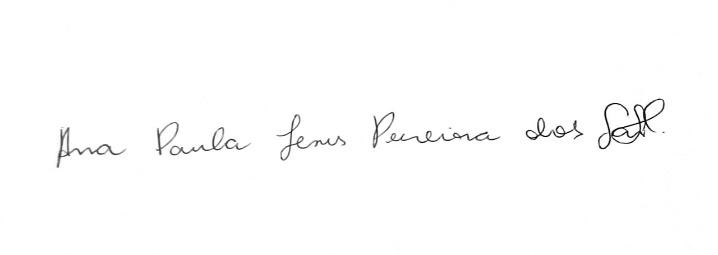 Tatiane Regina Oliveira SantosORCID: 0000-0002-3189-1817;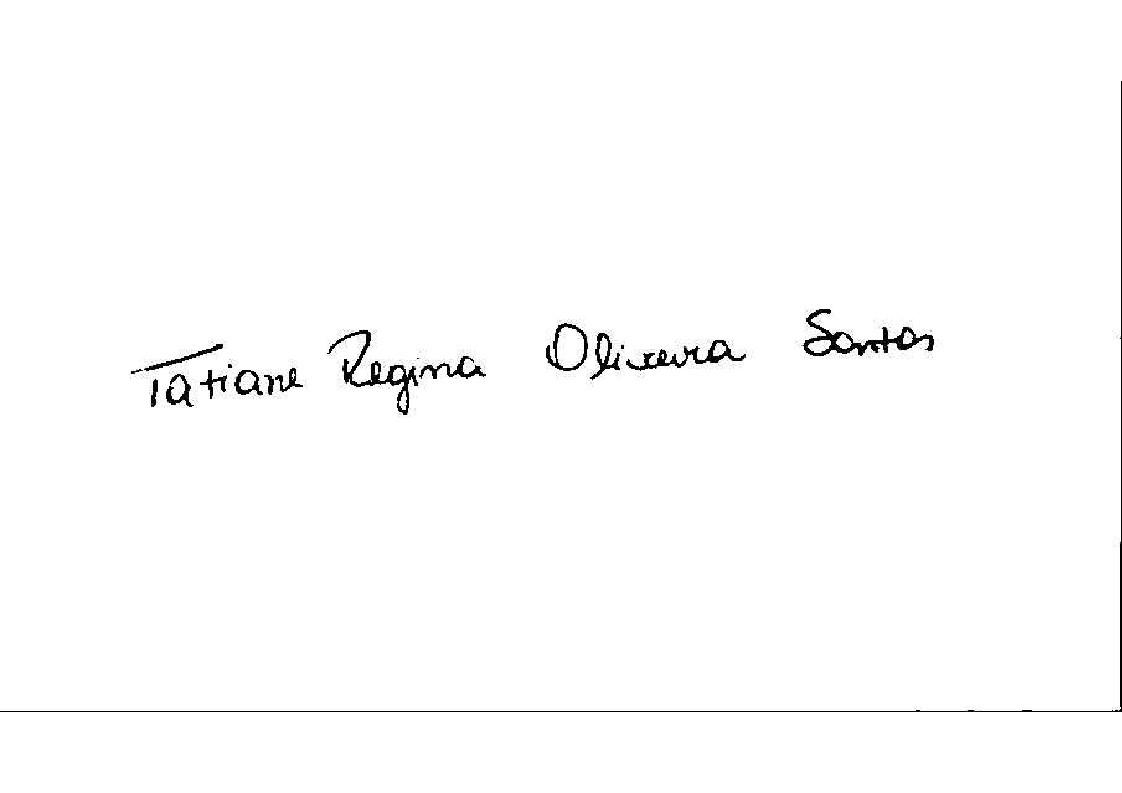 Nilo Manoel Pereira Vieira BarretoORCID: 0000-0002-1397-1362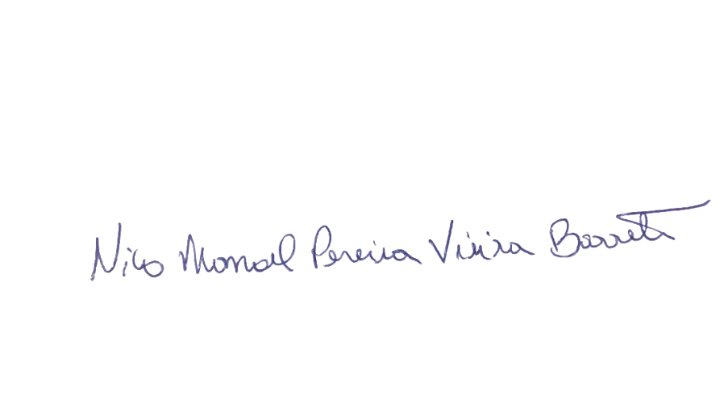 Michelli Christina Magalhães Novais ORCID: 0000-0001-9970-8225.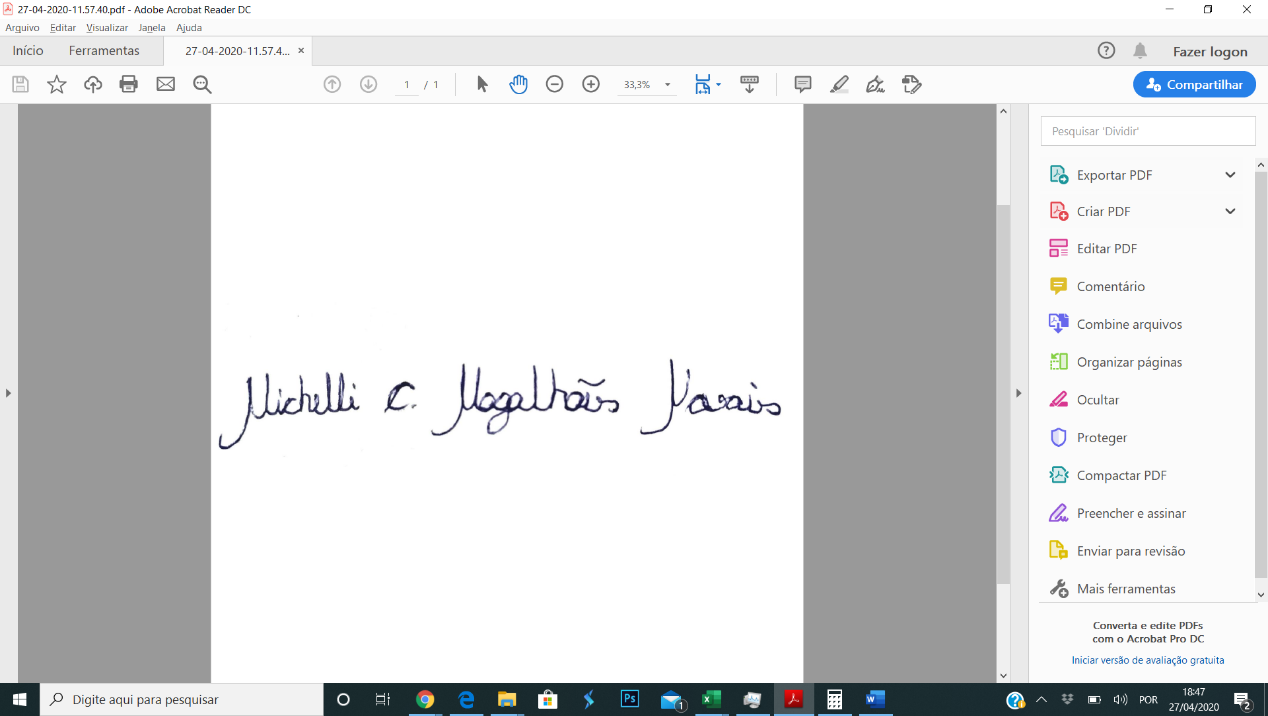 